Проект «Загадочный  мир насекомых»Продолжительность проекта: краткосрочный с 15.06.15 по 30.06.15 г.Тип проекта: познавательно-творческийУчастники проекта: дети старшей группы,  воспитатели, родители.Актуальность проблемы: во время прогулки дети увидели   насекомых. Реакция  детей была разная. Часть детей выражали радость и интерес, другие – пугались, третьи - предлагали уничтожить насекомых. В ходе диалога выяснилось, что знаний дошкольников о насекомых недостаточно. Отсюда возникла проблема: «Нужны ли насекомые? Пользу или вред они приносят?»Цель проекта: расширить представления детей о мире насекомых.Задачи:1. Развивать познавательный интерес к миру насекомых.2.Формировать у детей элементарные представления о насекомых (бабочка, муравей, жук, пчела, кузнечик), их строении, способах передвижения;3.Содействовать активизации совместной деятельности со сверстниками, родителями и педагогами.4.Развивать творческие способности в продуктивных видах деятельности.5. Воспитывать бережное отношение к природе.Основные направления реализации проекта по образовательным областям:Познавательное развитие - Наблюдение за насекомыми в природе окружающего мира- Поисковая работа по подбору иллюстративного материала по теме «Насекомые».-  Рассматривание иллюстраций, фотографий, энциклопедии с изображением насекомых.-  Просмотр мультфильмов «Лунтик», «Пчёлка Майя», «Мир насекомых», «Муха -цокотуха».- Беседы: «Правила поведения на природе: в лесу, в поле…»,  «Почему нужно беречь природу», «Как уберечься от опасных насекомых», «Об укусах и первой помощи».- Дидактические и настольно печатные игры по теме «Насекомые»- Конструирование из бумаги «Кузнечик» (оригами)Речевое развитие - Отгадывание загадок.- Беседы-обсуждения: «В чём польза насекомых? »Художественно - эстетическое развитие- Рисование нетрадиционным способом. Техника «Монотопия »  («Бабочка в зеркале»)- Лепка  «Жуки на цветочной поляне»- Рисование «Нарисуй любое насекомое»- Прослушивание  музыкальных произведений  Н.Римский-Корсаков «Полет Шмеля», С. Прокофьев. "Детская музыка" - №7 "Шествие кузнечиков",  Р. Шуман «Бабочки»- Разучивание и пение песни «В траве сидел кузнечик»Чтение художественной литературы- К.Чуковского «Муха-цокотуха», «Тараканище», В.Степанова «Стрекоза», В.В. Бианки «Хвосты», В.Д. Берестов «Честное гусенечное», Н. Гали «Муравьиные истории», Д. Мамин-Сибиряк «Сказка про Комара Комаровича — длинный нос и мохнатого Мишу — короткий хвост», А.В. Митяев «Муравей и космонавт», В.Брагин «В стране дремучих трав»,  Г. Х. Андерсен «Дюймовочка»,   А. Бианки «Как муравьишка домой спешил- Разучивание стихов о насекомыхФизическое развитие - Подвижные игры «Медведь и пчелы», «Жуки», «Пчёлки и ласточки»- Физминутки «Бабочки», «Кузнечики».- Пальчиковая гимнастика «Жук-портной», «Сороконожки», «Пчела»- Артикуляционная гимнастика  «Оса»Сотрудничество с семьёй:- Изготовление книжек-малышек на тему «Насекомые - наши друзья»- Наблюдение за насекомыми во дворе, в лесу, в деревне…-Консультации для родителей на темы: «Как привить любовь к природе», «Первая помощь при укусах насекомых».Результаты  реализации проекта:1. Сформированы представления о разнообразии мира насекомых, о вреде и пользе насекомых, о некоторых особенностях строения тела в связи с их жизнью в воде, в воздухе, в земле, способах их передвижения (плавает, ползает, летает).2. Организована выставка книжек - малышек «Насекомые – наши друзья».3. Проведёна игра КВН «Знатоки насекомых»Вывод:Воспитание у ребёнка дошкольного возраста любви и бережного отношения к окружающей природе, способствует формированию отзывчивой и гуманной личности.Фотоотчёт по проведённым мероприятиямНаблюдение за насекомыми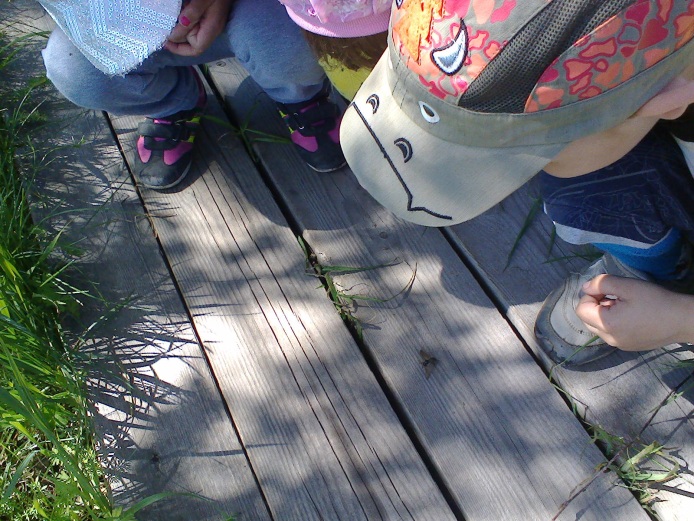 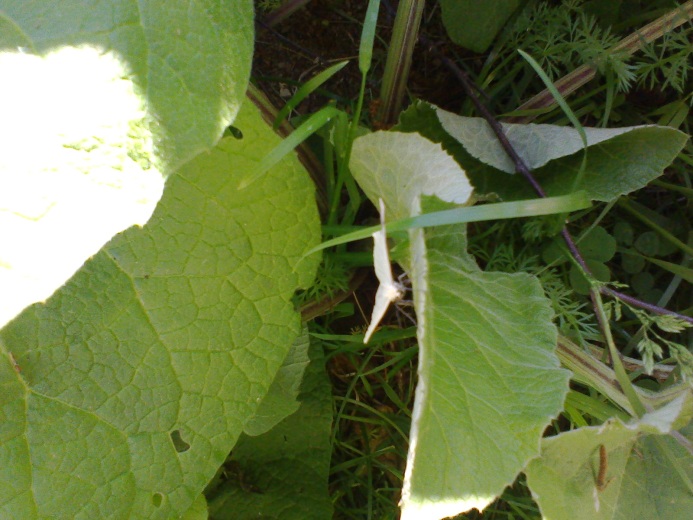 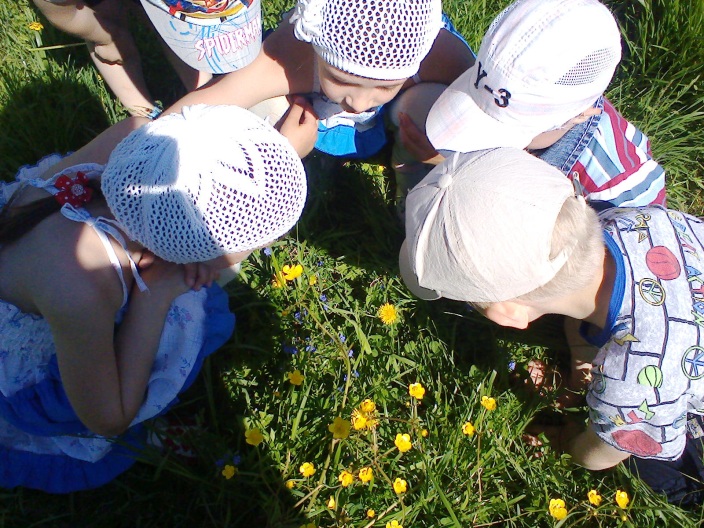 Рассматривание иллюстраций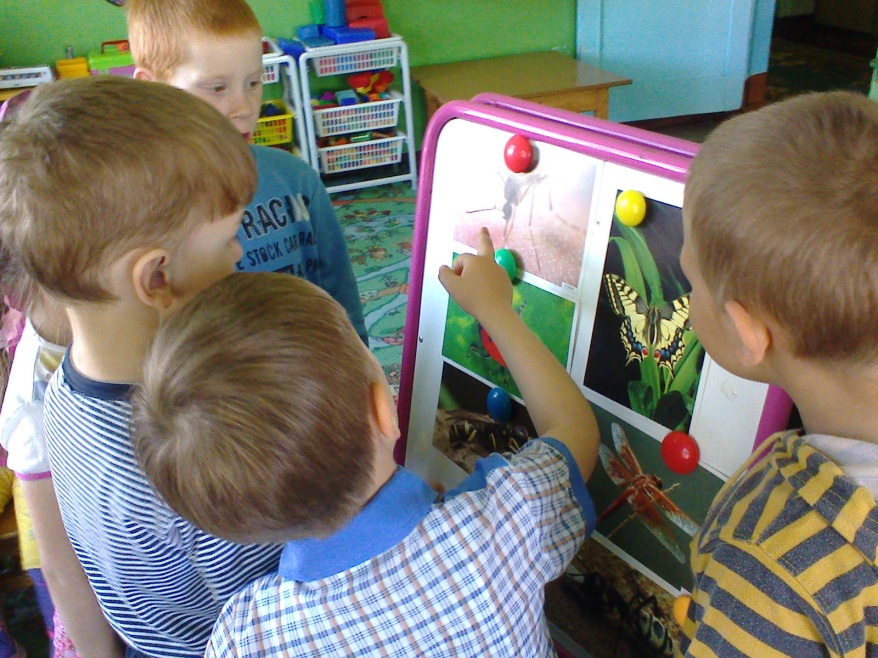 Конструирование из счётных палочек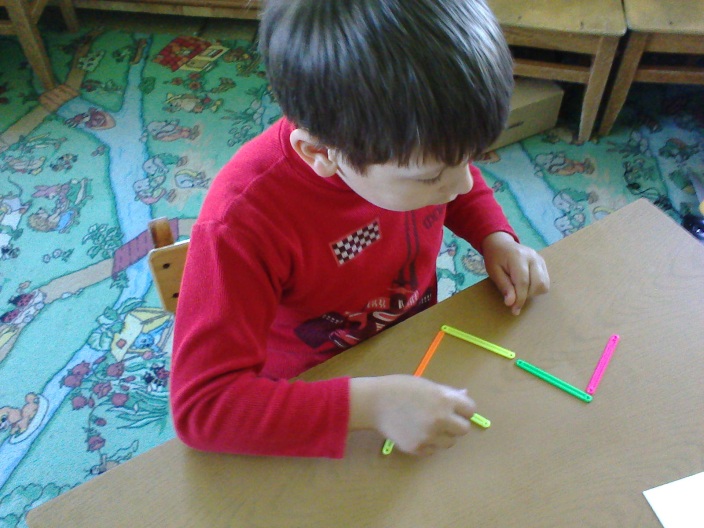 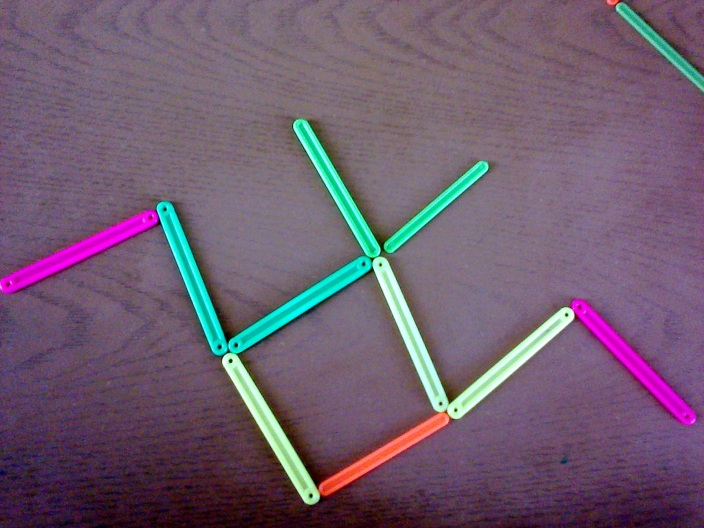 Оригами «Кузнечик»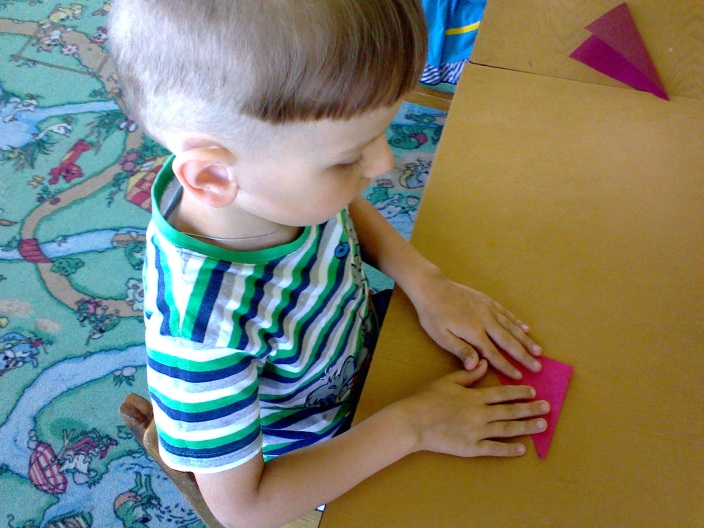 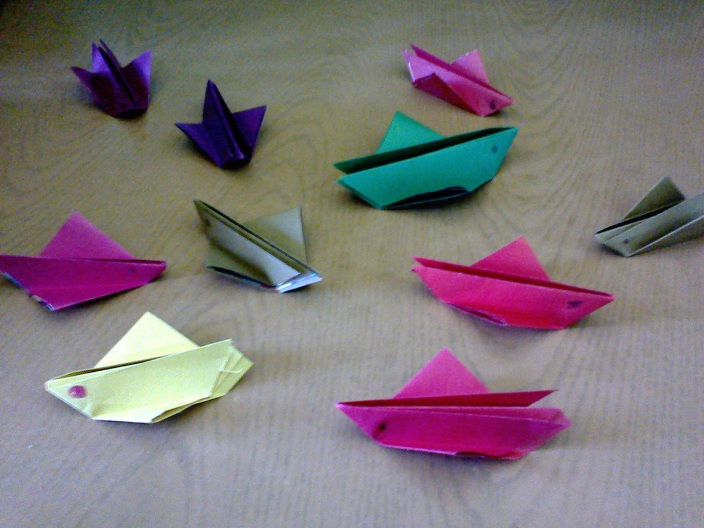 Рисование «Нарисуй любое насекомое»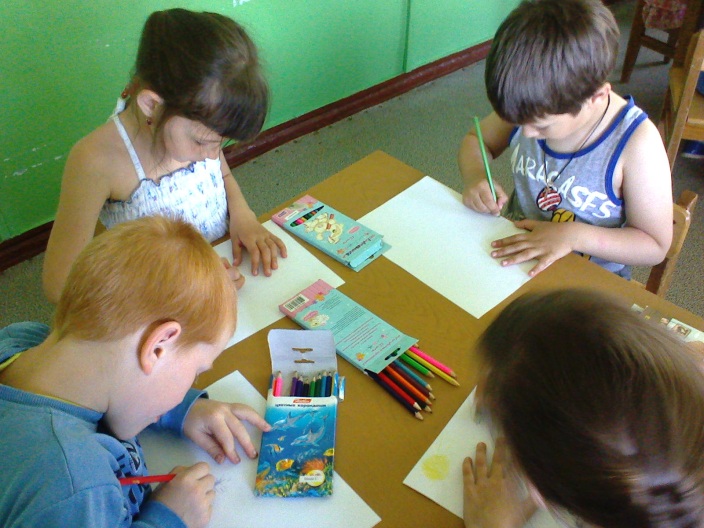 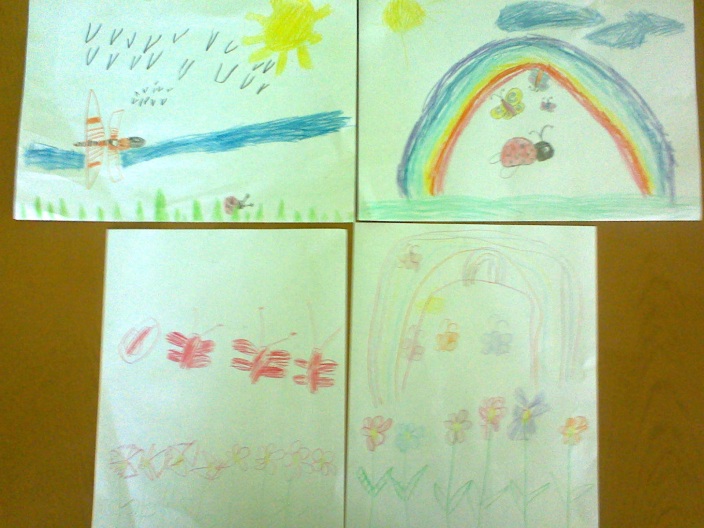 Рисование в нетрадиционной технике «Бабочка в зеркале»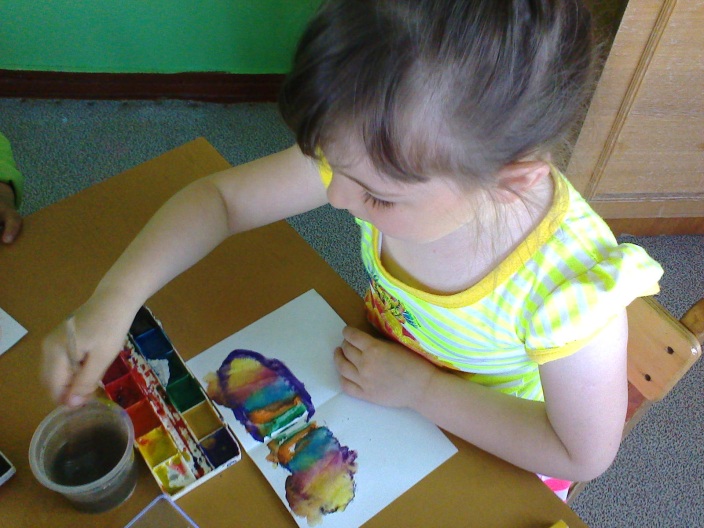 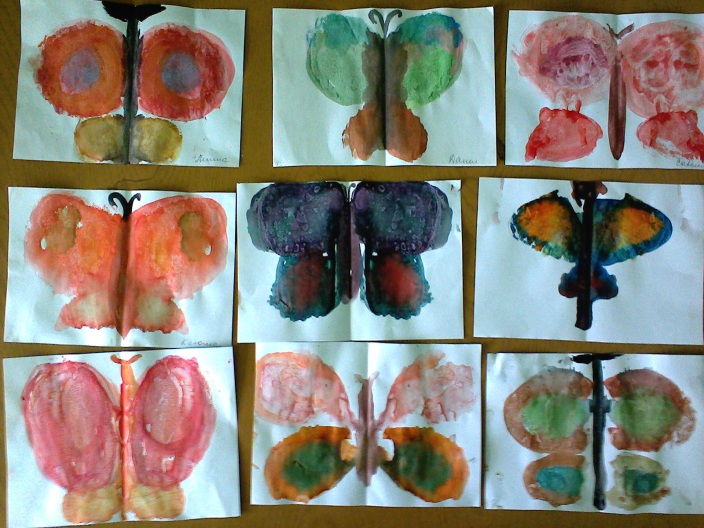 Подвижные игры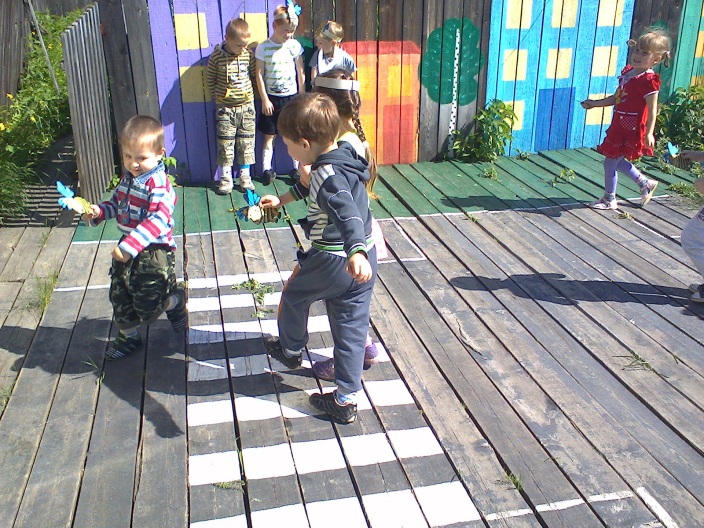 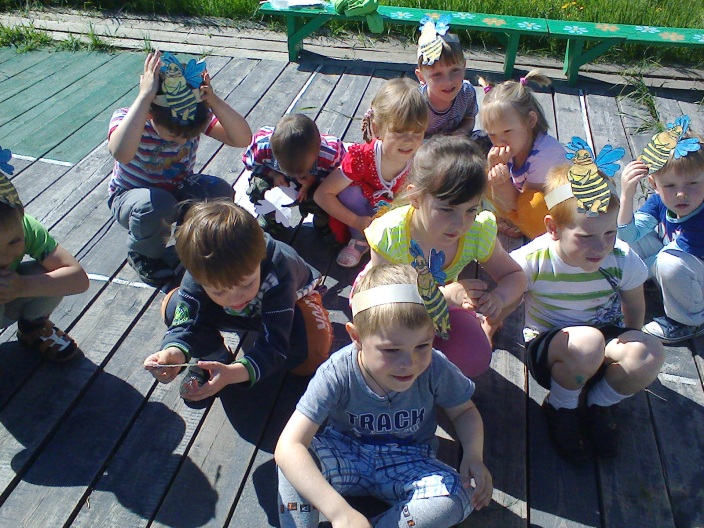 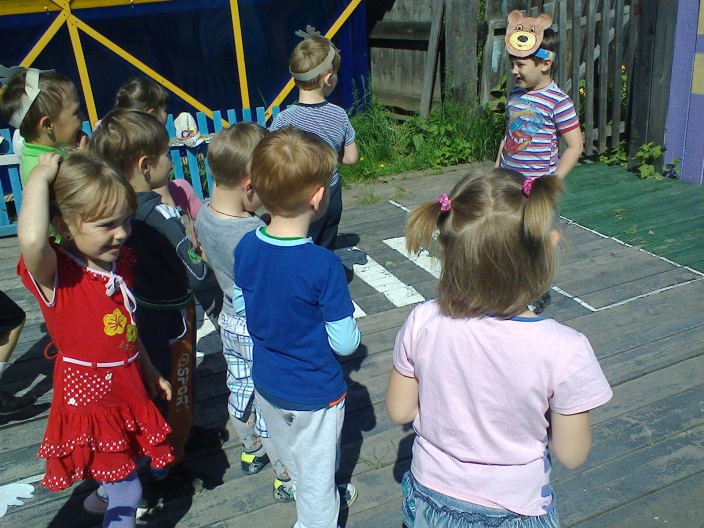 Книжки-малышки 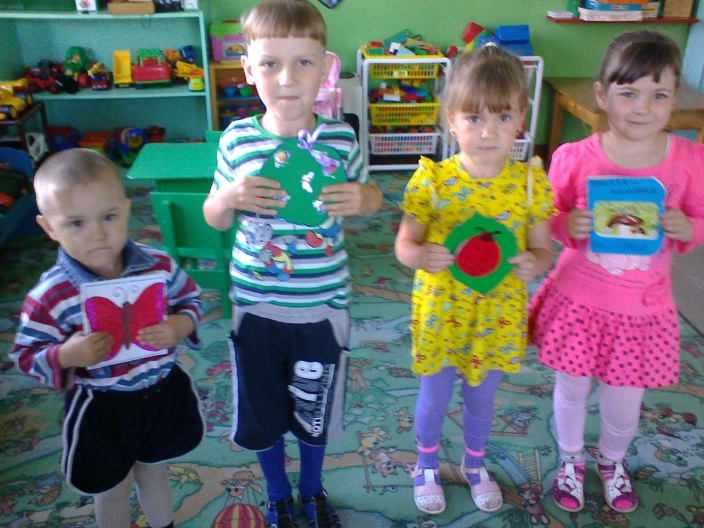 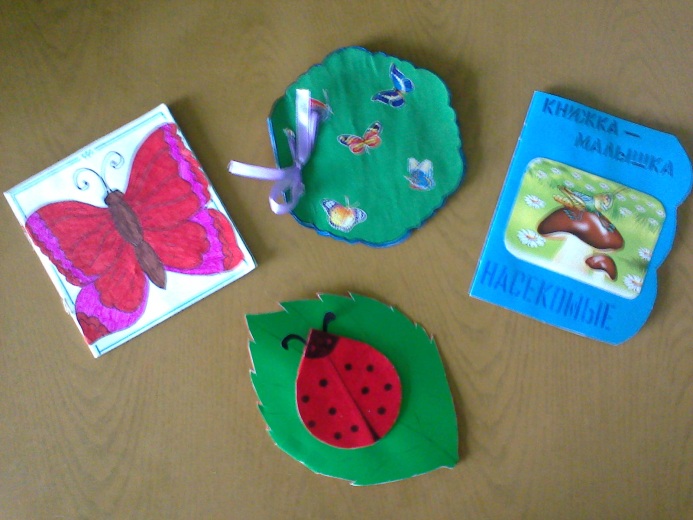 КВН «Знатоки насекомых»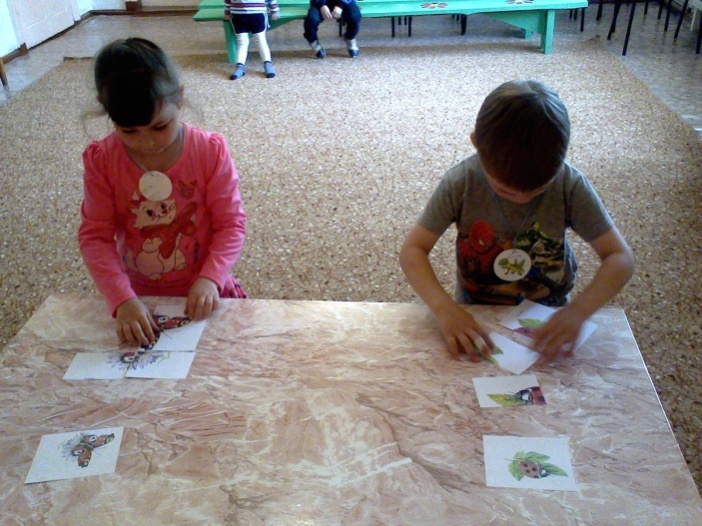 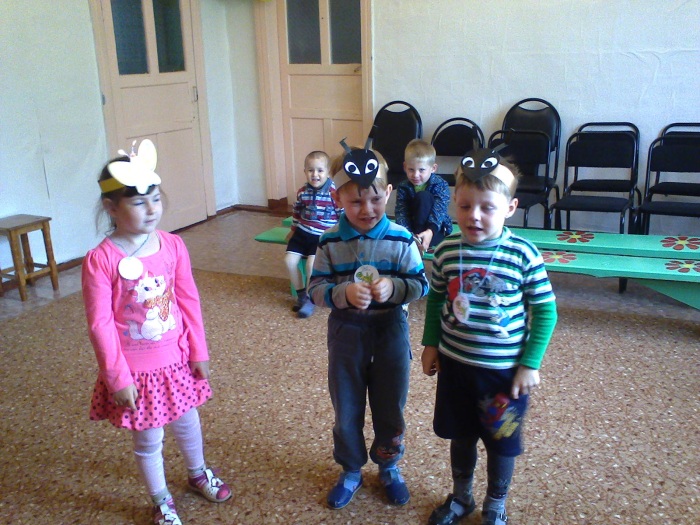 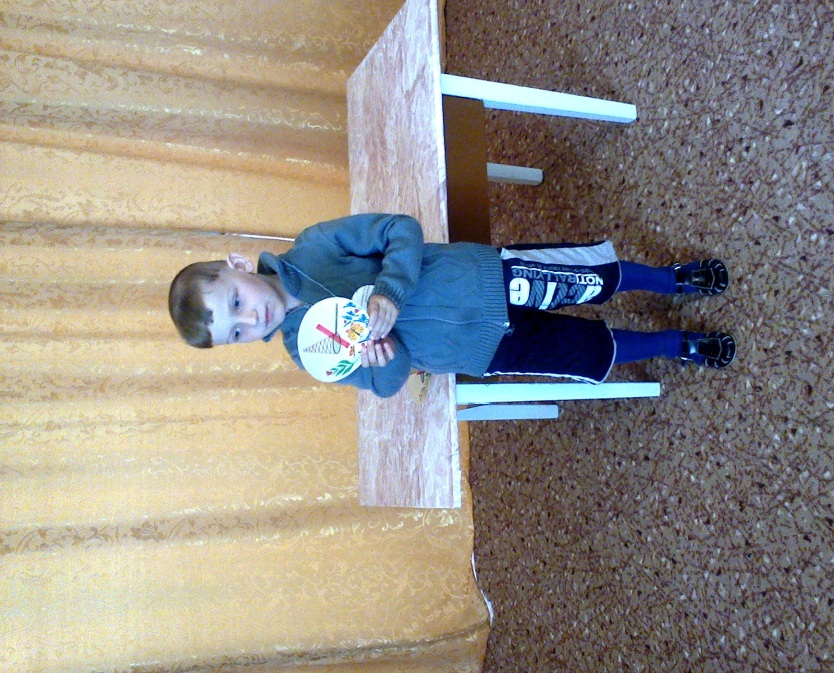 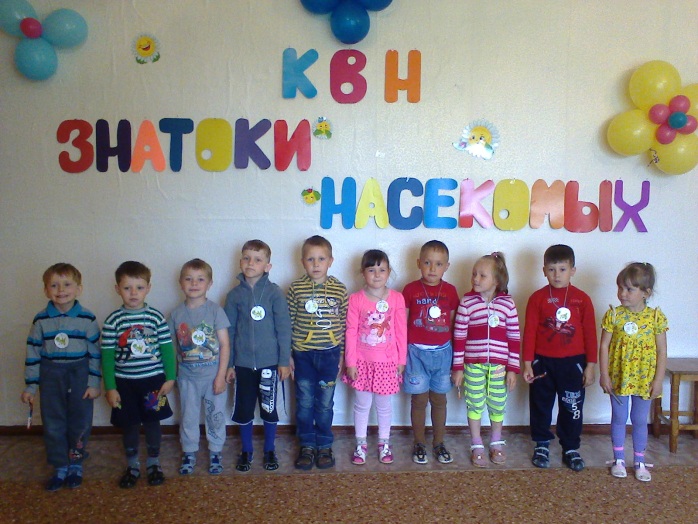 